國立體育大學教育部補助計畫成果資料計畫名稱計畫名稱高教深耕計畫高教深耕計畫高教深耕計畫高教深耕計畫高教深耕計畫高教深耕計畫高教深耕計畫高教深耕計畫高教深耕計畫活動名稱活動名稱三光國小附設幼兒園教學演示三光國小附設幼兒園教學演示三光國小附設幼兒園教學演示三光國小附設幼兒園教學演示指標指標A3-4A3-4A3-4執行單位執行單位體育推廣學系 體育推廣學系 體育推廣學系 體育推廣學系 體育推廣學系 體育推廣學系 體育推廣學系 體育推廣學系 體育推廣學系 活動日期活動日期110年10月18日-110年11月10日110年10月18日-110年11月10日110年10月18日-110年11月10日110年10月18日-110年11月10日110年10月18日-110年11月10日110年10月18日-110年11月10日110年10月18日-110年11月10日110年10月18日-110年11月10日110年10月18日-110年11月10日活動時間活動時間09:30-11:3009:30-11:3009:30-11:3009:30-11:30活動地點活動地點活動地點三光國小附設幼兒園三光國小附設幼兒園活動網址活動網址無無無無無無無無無活動種類活動種類■活動     □演講／座談       □工作坊    □協同教學□課程     □其他：　　　　　　　　　　　■活動     □演講／座談       □工作坊    □協同教學□課程     □其他：　　　　　　　　　　　■活動     □演講／座談       □工作坊    □協同教學□課程     □其他：　　　　　　　　　　　■活動     □演講／座談       □工作坊    □協同教學□課程     □其他：　　　　　　　　　　　■活動     □演講／座談       □工作坊    □協同教學□課程     □其他：　　　　　　　　　　　■活動     □演講／座談       □工作坊    □協同教學□課程     □其他：　　　　　　　　　　　■活動     □演講／座談       □工作坊    □協同教學□課程     □其他：　　　　　　　　　　　■活動     □演講／座談       □工作坊    □協同教學□課程     □其他：　　　　　　　　　　　■活動     □演講／座談       □工作坊    □協同教學□課程     □其他：　　　　　　　　　　　聯絡人聯絡人甘庭慈甘庭慈甘庭慈聯絡電話：0970313734聯絡電話：0970313734聯絡電話：0970313734聯絡電話：0970313734聯絡電話：0970313734聯絡電話：0970313734聯絡人聯絡人甘庭慈甘庭慈甘庭慈電子信箱：kan8632@ntsu.edu.tw電子信箱：kan8632@ntsu.edu.tw電子信箱：kan8632@ntsu.edu.tw電子信箱：kan8632@ntsu.edu.tw電子信箱：kan8632@ntsu.edu.tw電子信箱：kan8632@ntsu.edu.tw總參與人數總參與人數參與教師  5 人，職員  5 人，學生  30 人，合計 40 人參與教師  5 人，職員  5 人，學生  30 人，合計 40 人參與教師  5 人，職員  5 人，學生  30 人，合計 40 人參與教師  5 人，職員  5 人，學生  30 人，合計 40 人參與教師  5 人，職員  5 人，學生  30 人，合計 40 人參與教師  5 人，職員  5 人，學生  30 人，合計 40 人參與教師  5 人，職員  5 人，學生  30 人，合計 40 人參與教師  5 人，職員  5 人，學生  30 人，合計 40 人參與教師  5 人，職員  5 人，學生  30 人，合計 40 人相關附件相關附件相關附件相關附件相關附件相關附件相關附件相關附件相關附件相關附件相關附件活動資料(活動中提供參與者資料或者講義……等)活動影音檔(無則免勾選) 觀看網址：________________________簽到表     □問卷資料(每場活動、講座、工作坊請務必做問卷調查)其他：活動資料(活動中提供參與者資料或者講義……等)活動影音檔(無則免勾選) 觀看網址：________________________簽到表     □問卷資料(每場活動、講座、工作坊請務必做問卷調查)其他：活動資料(活動中提供參與者資料或者講義……等)活動影音檔(無則免勾選) 觀看網址：________________________簽到表     □問卷資料(每場活動、講座、工作坊請務必做問卷調查)其他：活動資料(活動中提供參與者資料或者講義……等)活動影音檔(無則免勾選) 觀看網址：________________________簽到表     □問卷資料(每場活動、講座、工作坊請務必做問卷調查)其他：活動資料(活動中提供參與者資料或者講義……等)活動影音檔(無則免勾選) 觀看網址：________________________簽到表     □問卷資料(每場活動、講座、工作坊請務必做問卷調查)其他：活動資料(活動中提供參與者資料或者講義……等)活動影音檔(無則免勾選) 觀看網址：________________________簽到表     □問卷資料(每場活動、講座、工作坊請務必做問卷調查)其他：活動資料(活動中提供參與者資料或者講義……等)活動影音檔(無則免勾選) 觀看網址：________________________簽到表     □問卷資料(每場活動、講座、工作坊請務必做問卷調查)其他：活動資料(活動中提供參與者資料或者講義……等)活動影音檔(無則免勾選) 觀看網址：________________________簽到表     □問卷資料(每場活動、講座、工作坊請務必做問卷調查)其他：活動資料(活動中提供參與者資料或者講義……等)活動影音檔(無則免勾選) 觀看網址：________________________簽到表     □問卷資料(每場活動、講座、工作坊請務必做問卷調查)其他：活動資料(活動中提供參與者資料或者講義……等)活動影音檔(無則免勾選) 觀看網址：________________________簽到表     □問卷資料(每場活動、講座、工作坊請務必做問卷調查)其他：活動資料(活動中提供參與者資料或者講義……等)活動影音檔(無則免勾選) 觀看網址：________________________簽到表     □問卷資料(每場活動、講座、工作坊請務必做問卷調查)其他：單位承辦人單位主管教學業務暨發展中心教學業務暨發展中心教學業務暨發展中心1. 活動內容簡述1. 活動內容簡述1. 活動內容簡述1. 藉由活動的辦理，增進小朋友的身體活動量。2. 讓小朋友認識多種身體動作的活動方式。3. 藉由活動培養孩子互助合作的態度，發揮團隊精神。1. 藉由活動的辦理，增進小朋友的身體活動量。2. 讓小朋友認識多種身體動作的活動方式。3. 藉由活動培養孩子互助合作的態度，發揮團隊精神。1. 藉由活動的辦理，增進小朋友的身體活動量。2. 讓小朋友認識多種身體動作的活動方式。3. 藉由活動培養孩子互助合作的態度，發揮團隊精神。2. 執行成果指標(量化與質化)2. 執行成果指標(量化與質化)2. 執行成果指標(量化與質化)(1)活動執行效益:本活動的目的，是使幼兒透過身體活動達到運動的效益，並且藉由不同的器材，體驗不同的課程內容，使他們養成運動的興趣或習慣。(2)活動特色:藉由此活動互相學習、互相幫忙、互相合作，，讓孩子建立團隊的概念與默契。藉由律動達到暖身的效果，再透過帶入情境的方式，讓主題課程更吸引小朋友的好奇心及注意力，使課程更具樂趣化教學的效果。(3)活動影響:本活動可藉由遊戲讓孩子喜歡上休閒運動，並且培養運動的好習慣，也可從活動過程中給予孩子正確的日常禮儀規範，並從中培養他們對團隊的責任感和默契，更結合多元的內容，讓孩子在各種活動中勇敢接受挑戰，嘗試突破，這些都是平時不易學習到的經驗。(1)活動執行效益:本活動的目的，是使幼兒透過身體活動達到運動的效益，並且藉由不同的器材，體驗不同的課程內容，使他們養成運動的興趣或習慣。(2)活動特色:藉由此活動互相學習、互相幫忙、互相合作，，讓孩子建立團隊的概念與默契。藉由律動達到暖身的效果，再透過帶入情境的方式，讓主題課程更吸引小朋友的好奇心及注意力，使課程更具樂趣化教學的效果。(3)活動影響:本活動可藉由遊戲讓孩子喜歡上休閒運動，並且培養運動的好習慣，也可從活動過程中給予孩子正確的日常禮儀規範，並從中培養他們對團隊的責任感和默契，更結合多元的內容，讓孩子在各種活動中勇敢接受挑戰，嘗試突破，這些都是平時不易學習到的經驗。(1)活動執行效益:本活動的目的，是使幼兒透過身體活動達到運動的效益，並且藉由不同的器材，體驗不同的課程內容，使他們養成運動的興趣或習慣。(2)活動特色:藉由此活動互相學習、互相幫忙、互相合作，，讓孩子建立團隊的概念與默契。藉由律動達到暖身的效果，再透過帶入情境的方式，讓主題課程更吸引小朋友的好奇心及注意力，使課程更具樂趣化教學的效果。(3)活動影響:本活動可藉由遊戲讓孩子喜歡上休閒運動，並且培養運動的好習慣，也可從活動過程中給予孩子正確的日常禮儀規範，並從中培養他們對團隊的責任感和默契，更結合多元的內容，讓孩子在各種活動中勇敢接受挑戰，嘗試突破，這些都是平時不易學習到的經驗。3.活動訊息傳遞方式3.活動訊息傳遞方式3.活動訊息傳遞方式□校內簽辦 ■學校最新消息  □海報□ e-mail  □其他：_______________________
(請以文字及拍照或擷取畫面說明傳遞方式，圖片寬度10CM)訊息傳遞方式需有照片及說明□校內簽辦 ■學校最新消息  □海報□ e-mail  □其他：_______________________
(請以文字及拍照或擷取畫面說明傳遞方式，圖片寬度10CM)訊息傳遞方式需有照片及說明□校內簽辦 ■學校最新消息  □海報□ e-mail  □其他：_______________________
(請以文字及拍照或擷取畫面說明傳遞方式，圖片寬度10CM)訊息傳遞方式需有照片及說明活動花絮 
活動照片最少6張，每張需有照片說明，請排列於A4版面內，每張A4紙張排列直式4張或橫式6張照片(每張照片長寬比例要一樣，可設定寬度8CM)。活動花絮 
活動照片最少6張，每張需有照片說明，請排列於A4版面內，每張A4紙張排列直式4張或橫式6張照片(每張照片長寬比例要一樣，可設定寬度8CM)。活動花絮 
活動照片最少6張，每張需有照片說明，請排列於A4版面內，每張A4紙張排列直式4張或橫式6張照片(每張照片長寬比例要一樣，可設定寬度8CM)。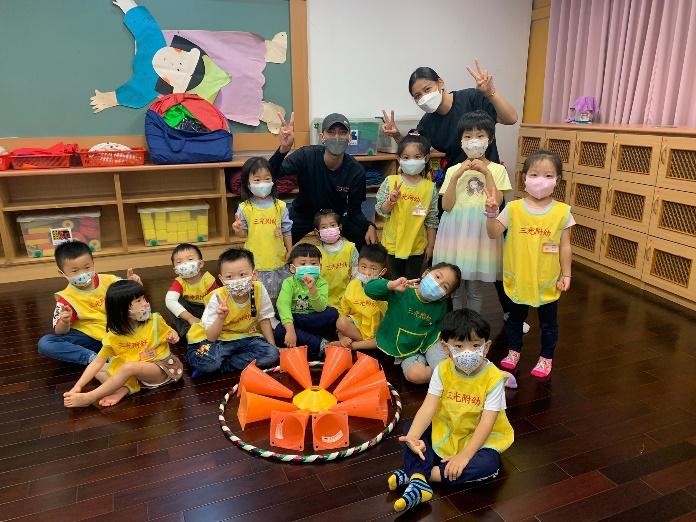 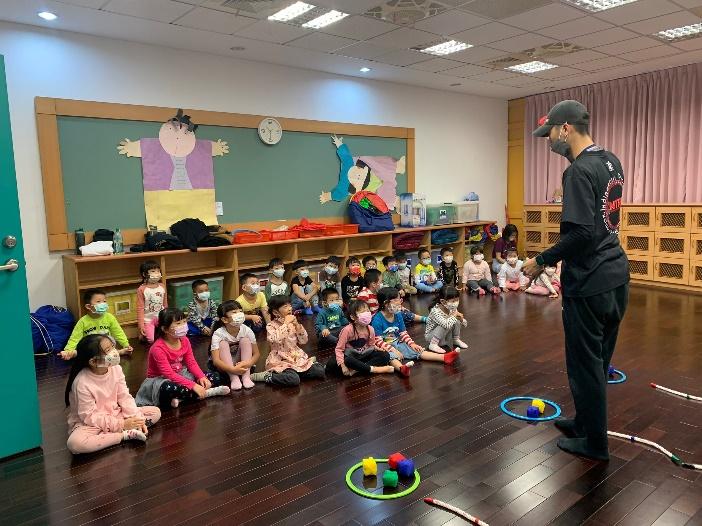 籃球遊戲教學籃球遊戲教學熱身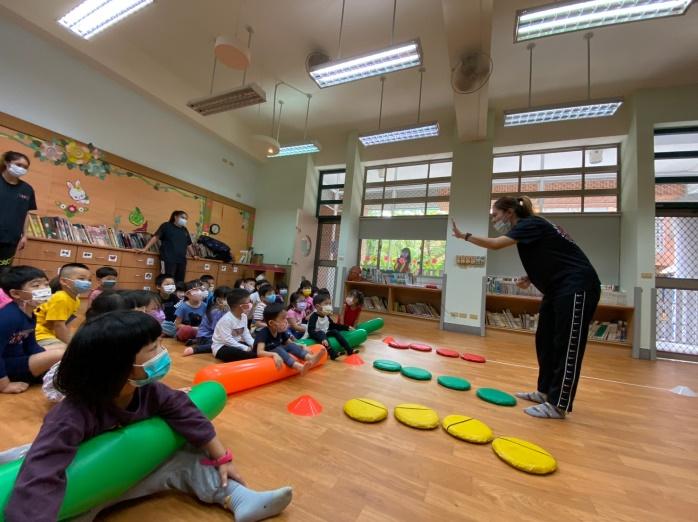 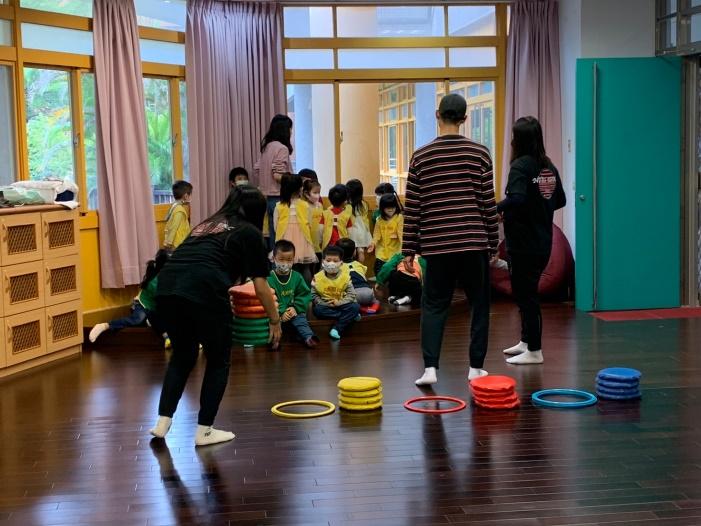 團體遊戲團體遊戲單打獨鬥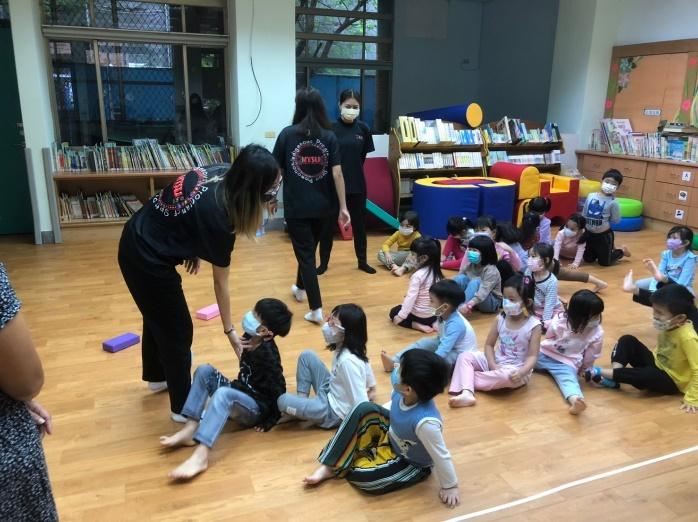 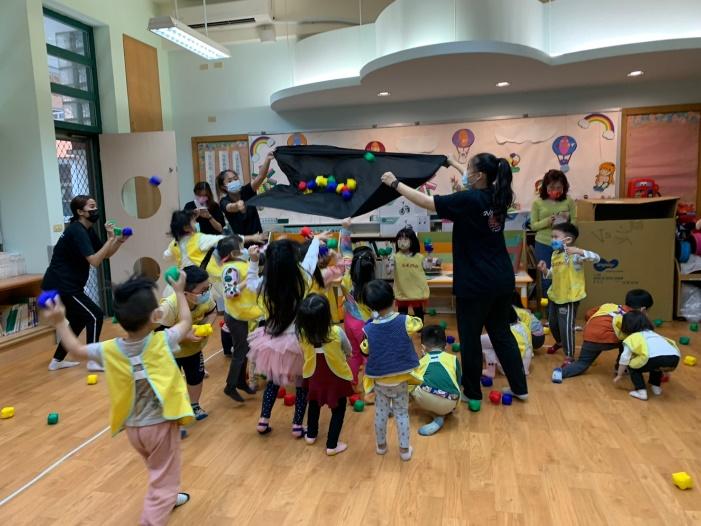 昇華遊戲昇華遊戲亂七八糟4.活動相關附件(活動簡章、摘要議程或流程字)高教深耕-幼兒體育教學創新及課程創作國立體育大學 體育推廣學系三光國小附設幼兒園教學演示時間：110年10月18日   09:30至11：30場地：三光國小附設幼兒園高教深耕-幼兒體育教學創新及課程創作國立體育大學 體育推廣學系三光國小附設幼兒園教學演示時間：110年10月25日   09:30至11：30場地：三光國小附設幼兒園高教深耕-幼兒體育教學創新及課程創作國立體育大學 體育推廣學系三光國小附設幼兒園教學演示時間：110年11月01日   09:30至11：30場地：三光國小附設幼兒園高教深耕-幼兒體育教學創新及課程創作國立體育大學 體育推廣學系三光國小附設幼兒園教學演示時間：110年11月10 日   09:30至11：30場地：三光國小附設幼兒園